Haut du formulaireBas du formulaireGrille et critères d’attribution des subventions de la Commission Recherche pour des manifestations scientifiques Grille et critères d’attribution des subventions de la CODAH pour des manifestations scientifiques A l’issue de la manifestation, si vous avez bénéficié d’un soutien de l’université Le Havre Normandie, un rapport d’activité avec un bilan financier de l’opération devra être établi.Au Havre 					LeANNEXE 1 : CALENDRIER DES DEMANDES DE FINANCEMENTANNEXE 2 : BUDGET PREVISIONNEL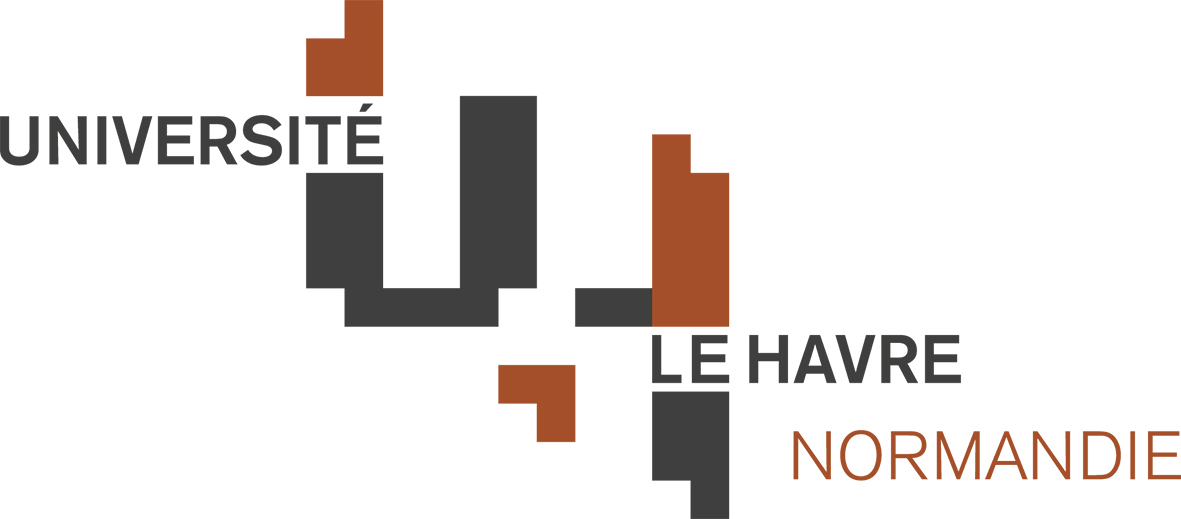 Les bâtiments de l’Université du Havre sont des établissements recevant du public, répertoriés par type (activité) et catégorie (effectif) conformément au « Règlement de sécurité contre l’incendie relatif aux établissements recevant du public » (Arrêté du 25 juin 1980)Cette classification est établie pour une utilisation bien précise (bâtiment d’enseignement, bâtiment administratif…) et toute modification de celle-ci, en vue d’une nouvelle utilisation (organisation d’un colloque, d’une exposition…) même temporaire, entraîne un changement de type ou catégorie pour le bâtiment.Afin de nous assurer que les conditions de sécurité sont toujours remplies, il est impératif de renseigner ce dossier.Ce dossier est disponible sur l’intranet, rubrique Hygiène & Sécurité. Pour toute information complémentaire concernant l’élaboration du dossier, vous pouvez prendre contact avec la cellule Hygiène & Sécurité 02-32-74-40-79 // vincent.minaud@univ-lehavre.fr.L’organisateur devra transmettre le dossier dûment rempli à la cellule H&S (services centraux), au plus tard, 3 semaines avant la manifestation.Renseignements sur la manifestationà remplir par l’organisateurA remplir par la Cellule Hygiène & SécuritéAgents de sécurité ou de surveillance à mettre en place si besoin1. IDENTIFICATION DE LA MANIFESTATIONIntitulé :      Caractère : local      régional      national     international Type de Manifestation : colloque   journée(s) d’étude(s)  autre (à préciser) :      Thématique(s) scientifique(s) : Thématique(s) transversale(s) : Axes de soutien de la CODAH : RIN(s) concerné(s) : 2. ORGANISATIONLieu :      Date de début :      Date de fin :      Laboratoire(s) ou composante(s) organisateur(s)/trice(s) : Responsable de l’organisation de la manifestation : Nom :      Prénom :      Fonction :      Laboratoire de rattachement :      Tél.      Mél.      3. DESCRIPTION DE LA MANIFESTATIONPrésentation générale, objectifs visés et retombées attendues : Programme de la manifestation et intervenants :Appel à communication : Oui  	Non Si oui, indiquer la date de lancement de l’appel à communication et joindre le texte au dossier :      Communication envisagée autour de l’événement (support, cible …) : Sollicitation prévue du pôle communication - DIRAC de l’université pour la création/diffusion de supports : Oui  	Non Si oui, le pôle communication de la DIRAC prendra directement contact avec vous à l’issue de la commission recherche pour identifier et répondre à vos besoinsAchat prévu de supports de communication à l’effigie de l’université du Havre : Oui  	Non Site Web :      Composition du comité scientifique : Composition du comité d’organisation : Nombre de communications envisagées :      dont faites par des intervenants hors de France :      Participants attendus (intervenants et public) : Nombre d’enseignants-chercheurs et chercheurs :      Nombre de doctorants :      Nombre d’extérieurs (autres qu’enseignants chercheurs) :      Publication La publication des actes est-elle envisagée ? Oui  	Non Si oui, souhaitez-vous partitionner la subvention obtenue auprès de la commission recherche pour disposer d’une enveloppe de crédit au moment de la publication (année n+1 ou n+2) ? Oui  	Non Si une publication est prévue, indiquez le nom de l’éditeur et / ou le support envisagée :      Période envisagée :      Grand Public La manifestation inclue-t-elle une action de type « vulgarisation scientifique » auprès du grand public ? Oui  	Non  Si oui, décrivez l’action :     4. BUDGET PREVISIONNEL TYPELIEUMONTANT MAX.INFORMATIONS COMPLÉMENTAIRESCOLLOQUES INTERNATIONAUXouECOLES THEMATIQUES INTERNATIONALES AU HAVRE POUR LES COLLOQUES INTERNATIONAUXouDANS LE PERIMETRE GEOGRAPHIQUE DU LABORATOIRE ORGANISATEUR POUR LES ECOLES THEMATIQUES INTERNATIONALES2 000 € 30% de communications faites par des personnalités étrangères COLLOQUES INTERNATIONAUXHORS DU HAVRE1 000 € 30% de communications faites par des personnalités étrangèresCOLLOQUES NATIONAUX ouECOLES THEMATIQUES NATIONALESAU HAVRE POUR LES COLLOQUES NATIONAUX ouDANS LE PERIMETRE GEOGRAPHIQUE DU LABORATOIRE ORGANISATEUR POUR LES ECOLES THEMATIQUES NATIONALES1000 €JOURNÉES D’ÉTUDESAU HAVRE400 €TYPE DE MANIFESTATIONPARTICIPATION FORFAITAIRECOLLOQUE INTERNATIONAL3000€COLLOQUE NATIONAL OU REGIONAL2000€Avis et signature du directeur du labo Favorable Défavorable Si défavorable, indiquer le motif ci-dessous : Visa de l’organisateurDates à retenirTypes d’événements25/09/2017Lancement du 1er appel à financement pour les manifestations scientifiques20/10/2017Remise des dossiers de demande de subvention à la DIRVED30/10/2017Date limite de réception des dossiers 1er semestre par la CODAH23/11/2017Commission RechercheDécembre 2017Conseil communautaire CODAH : examen des manifestations 1er semestre25/01/2018Lancement du 2nd appel à financement pour les manifestations scientifiques23/02/2018Remise des dossiers de demande de subvention à la DIRVED22/03/2018Commission recherche05/07/2018Conseil communautaire CODAH : examen des manifestations 2nd semestre DEPENSESDEPENSESRECETTESRECETTESIntituléMontant (en euros)IntituléMontant (en euros)Frais de préparationSubventions internesDéplacements des invités présentant une communicationHébergements des invités présentant une communicationLocation de sallesDéplacements collectifs lors de la manifestation Frais de personnelPause caféSubventions externesRestaurationFrais de communication et diffusionPublication des actesAutres (à préciser)Sous total dépenses éligiblesSoirée de galaTOTALTOTAL1 / Dossier déposé le 2 / Dossier enregistré le3 / Dossier  signé / validé le4 / Dossier retourné le Si dépôt en mairie (GN6) déposé le Retour mairie leNom de l’organisateurAdresse de l’organisateurTéléphone de l’organisateurNom et téléphone du responsable présent durant la manifestationDate de la manifestation Horaire de début et de fin de manifestation Localisation de la manifestation(Bâtiment et localisation, amphithéâtre, salle…)Objet de la manifestation (colloque, séminaire, soirée, exposition…)Effectif du public attenduSi convention de mise à disposition de locaux, numéro de celle-ciResponsable de l’ouverture des locauxResponsable de la fermeture des locauxService prenant en charge les prestations de gardiennage (si besoin)Numéro du bon de commandeTout dossier sans bon de commande ne sera pas traitéNom de la personne désignée par la direction de l’université du Havre durant la manifestation (Art. MS 52 du 25 juin 1980)Nom de la personne pour la maintenance des installations électriques(Art. EL 18 du 25 juin 1980)Moyens de secours mis en œuvreExtincteurs Moyens de communicationAutresDescription des installations techniquesDescription des installations techniquesEquipements utiles dans le cadre de la manifestationTablesChaisesEstrade ou scènePuissance en watt des appareils à alimenter EclairageSonorisationAppareil de cuisson (étuve)…Rideaux, voilageEléments décoratifs flottantsfixesDiversPour tous les aspects logistiques (micro, vidéoprojecteur, tables…) à mettre en place, prendre directement contact avec le(s) service(s) des bâtiments concernés.Nombres de stands avec les dimensions (Joindre un plan)Informations ou demandes particulièresSURVEILLANCE INCENDIEFait-enAssuré parHoraireSSIInterneSSIExterneBâtimentInterneBâtimentExterneChiffrage de la prestationChiffrage de la prestationChiffrage de la prestationChiffrage de la prestationNombre d’agent SSIAP : Nombre d’heures :Coût horaire TTC : Total dû :Nombre de maître-chien : Nombre d’heures :Coût horaire TTC :Total dû :Agent d’ouverture ou de fermeture : Nombre d’heures :Coût horaire TTC :Total dû :Coût total de la prestation  TTC :Numéro du bon de commande :ouinonnombreentrepriseService de premiers secours à personnesAvis et signaturesAvis et signaturesAvis de l’ingénieur hygiène et sécurité :Mme DAUBIN SabineAvis :Avis de l’ingénieur hygiène et sécurité :Mme DAUBIN SabineSignature :Avis du chef de la sécurité incendie (SSIAP 3) :M. MINAUD VincentAvis :Avis du chef de la sécurité incendie (SSIAP 3) :M. MINAUD VincentSignature :Nom et signature de l’organisateur de la manifestation :Nom :Nom et signature de l’organisateur de la manifestation :Signature :Avis du Président de l’Université ou de son représentant :Avis :Avis du Président de l’Université ou de son représentant :Signature :